Intelligent Acoustic SolutionsOX-B10 NR Noise BarrierMass-loaded VinylThe Oelex B-10 NR by Oeler Industries, Inc. is a flexible non-reinforced mass-loaded vinyl barrier that is designed to reduce the transmission of noise through walls, ceilings, and floors. Also used as a noise barrier component in acoustical composites.Applications:Typically used as a noise barrier in gypsum wallboard and stud construction to substantially improve transmission loss between rooms. Also, utilized as a barrier septum material in acoustical curtain construction to form BSC style composites.SPEC DATA SHEET # OX-B10 Series4700 Clairton Blvd., Pittsburgh, PA 15236Tel: (412) 884-3000 • Fax: (412) 884-3300www.oeler.com	•	sales@oeler.com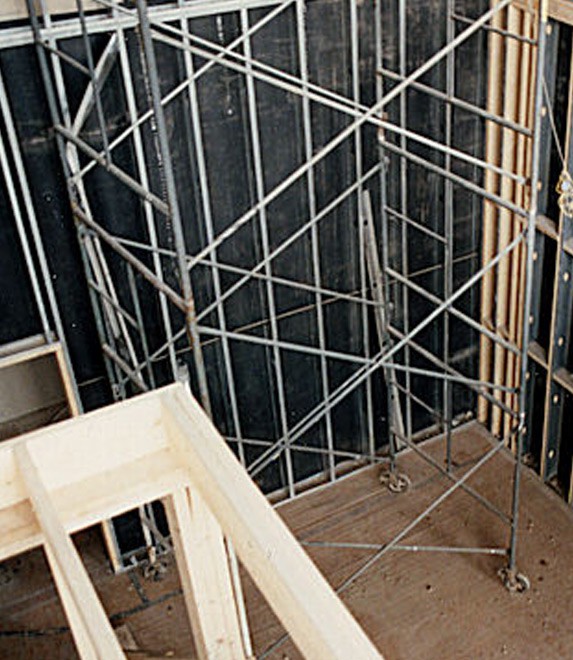 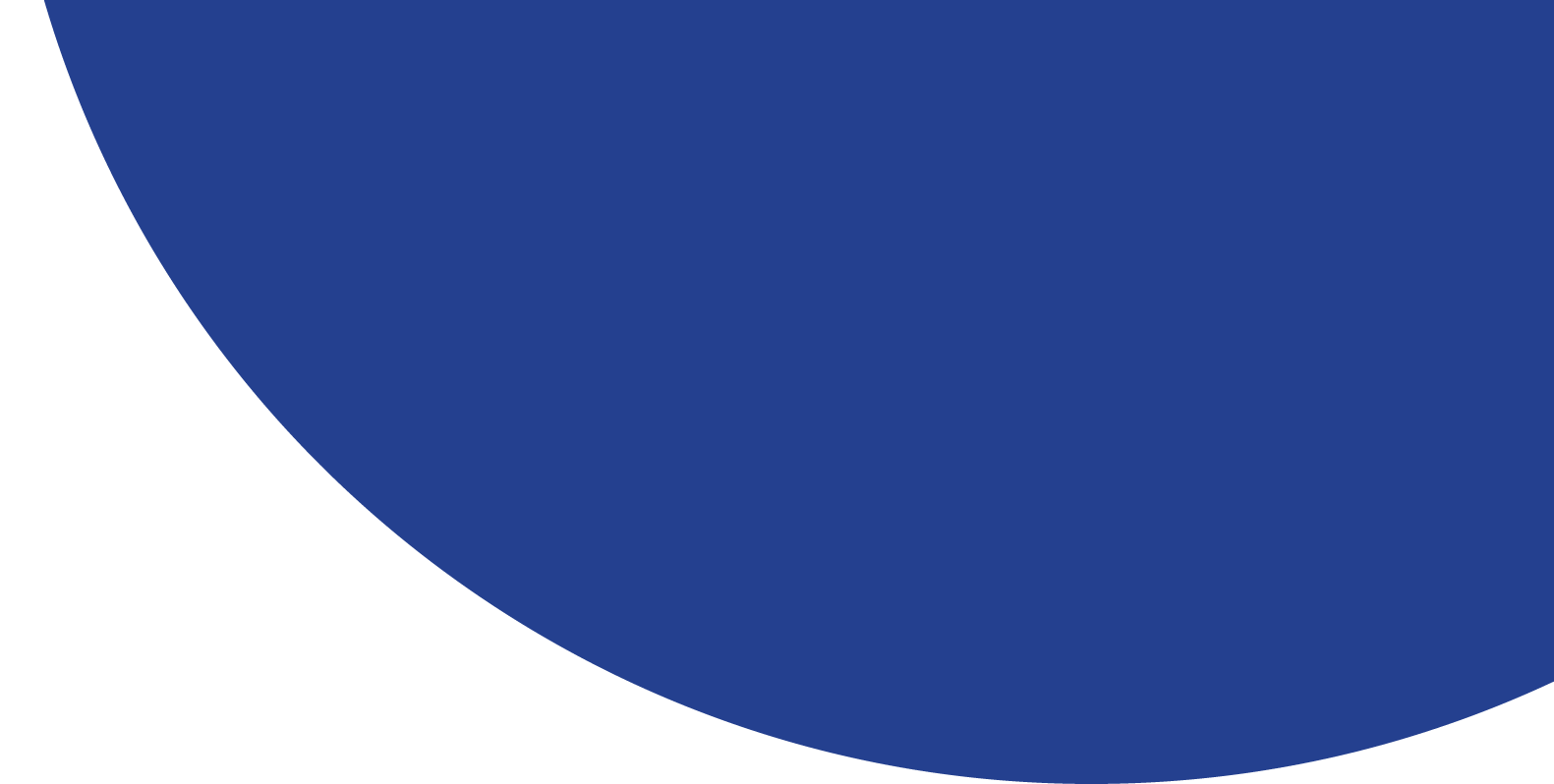 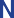 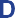 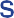 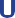 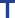 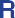 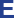 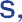 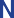 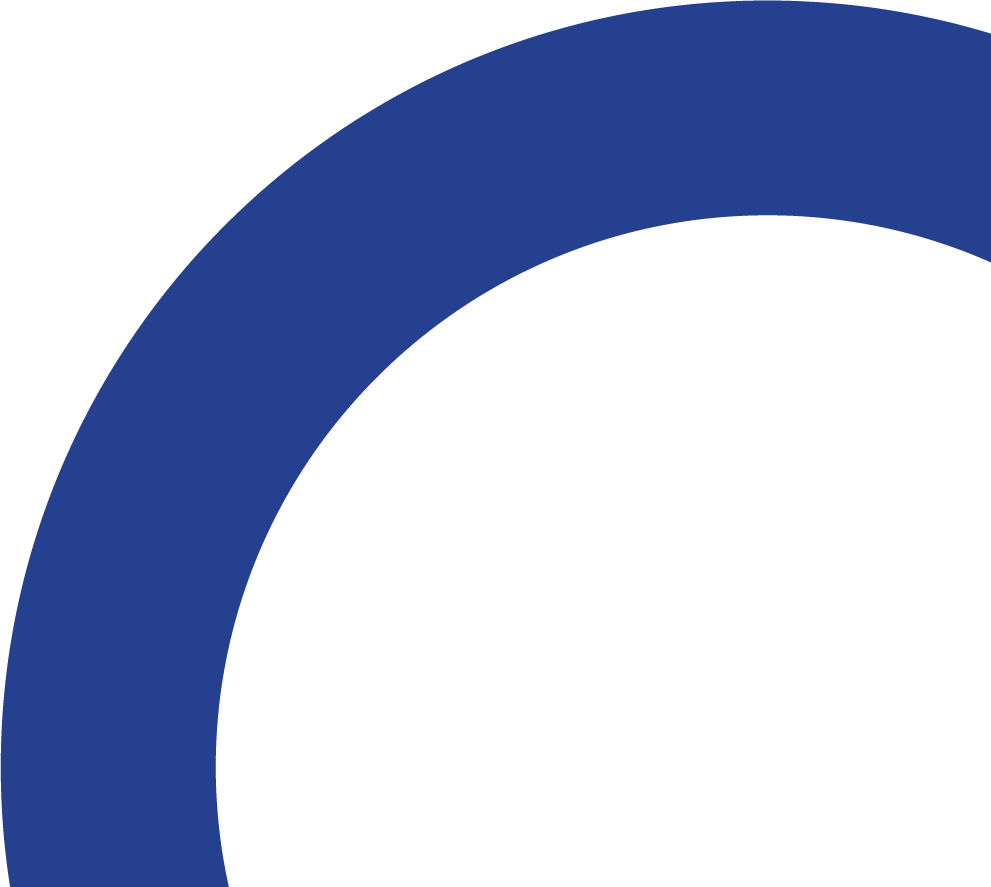 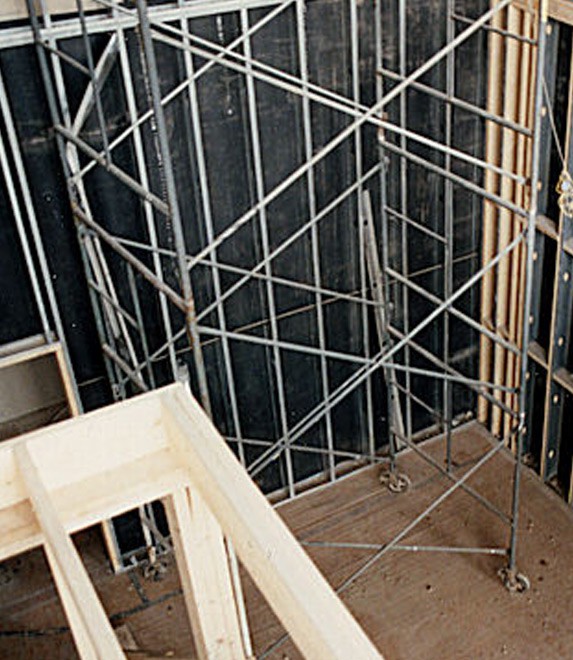 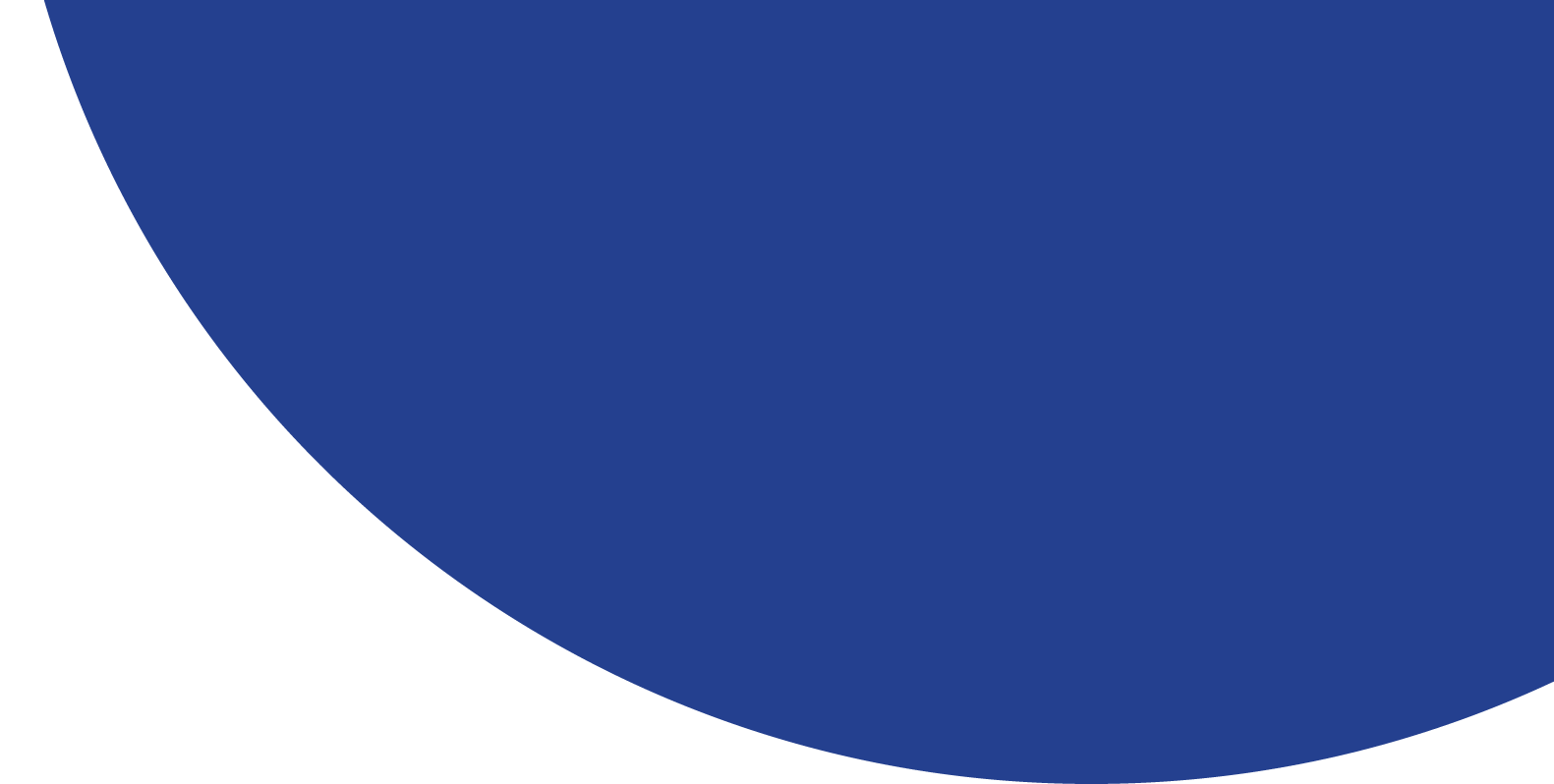 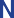 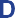 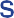 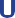 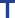 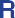 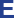 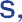 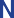 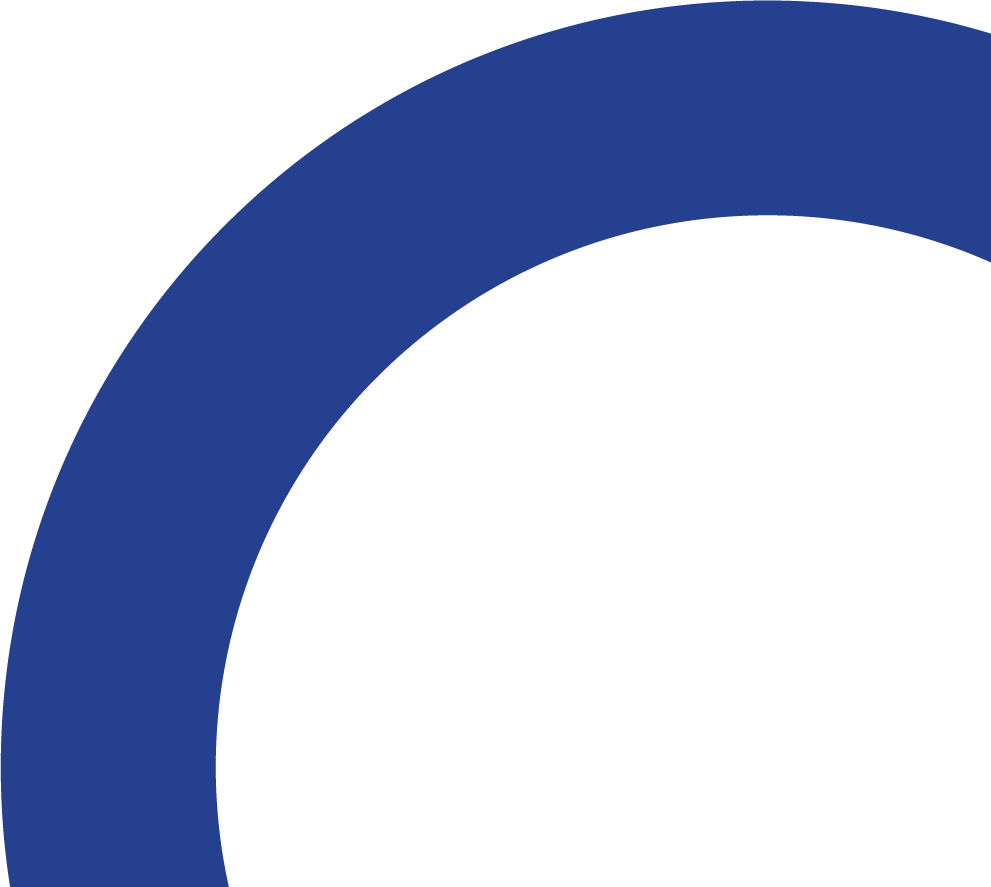 FEATURES: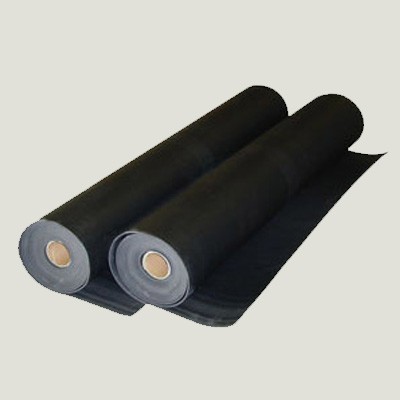 Rolls are available 54" wide up to 60' longLimp, flexible, formable, versatileHigh tear and tensile strengthExtremely easy to install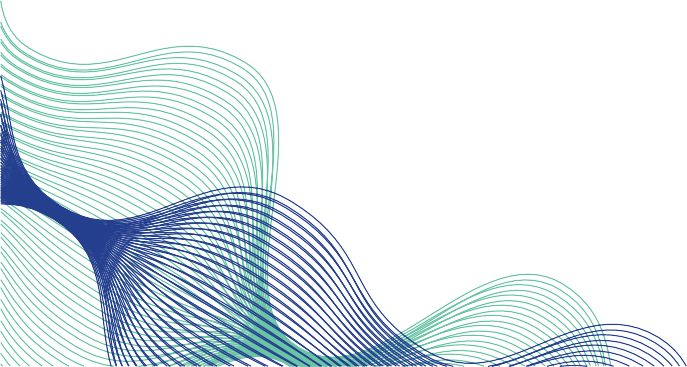 Intelligent Acoustic SolutionsSPEC DATA SHEET # OX-B10 NR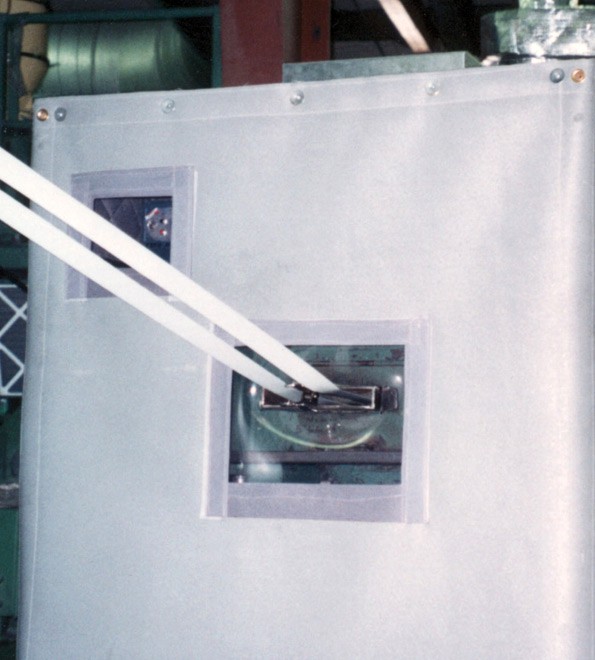 PRODUCT DATA:DescriptionNominal thickness Standard width Roll lengthWeight Tensile (PSI) ElongationService Temperature1 lb-psf non-reinforced loaded vinyl barrier0.10 inches54" wide30' or 60' long1.0 lb psf220140%-20° F to +180°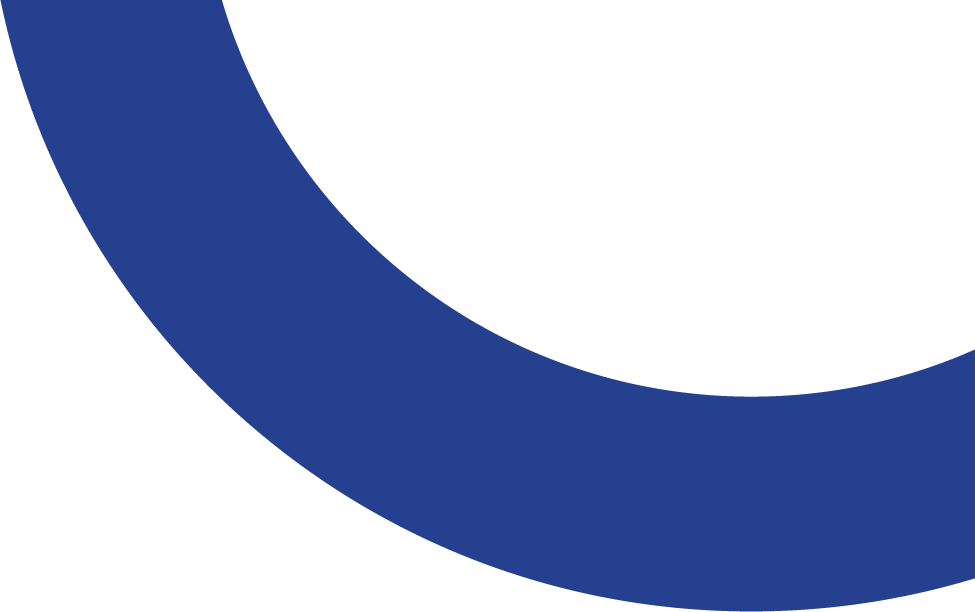 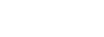 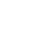 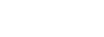 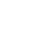 ACOUSTICAL DATA:Sound Transmission Loss (dB) Frequency (Hz) Product125250500100020004000STCOX-B10 NR13172226323726ASTM E-90 & E 413